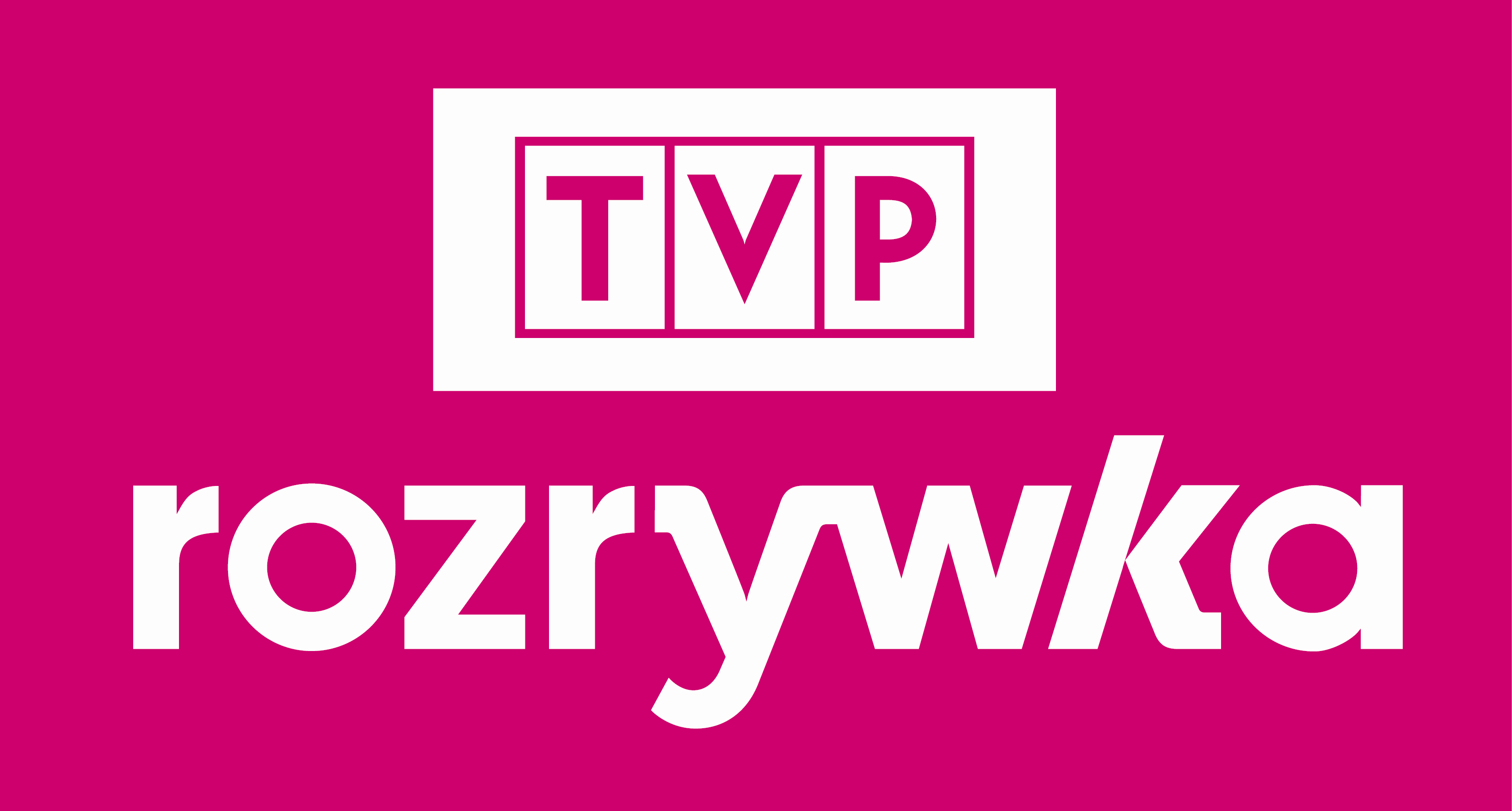 JESIEŃ 2018 w TVP ROZRYWKATVP Rozrywka zaprasza jesienią na premierowe odsłony cyklu kabaretowego  „Kierunek kabaret” oraz „Gwiazdozbiór TVP Rozrywka”. Tradycyjnie na antenie nie zabraknie bieżących powtórek hitowych cykli z TVP1 i TVP2.NOWOŚCI I PREMIERYKIERUNEK KABARETczwartek, godz. 22:15To już piąty sezon! Premierowe odcinki kontynuowanego cyklu w nowej odświeżonej formule. Program, w którym prowadzący Karolina Pańczyk i Grzegorz Dolniak rozmawiają 
o różnych aspektach kabaretu. W każdym odcinku pojawiają się najlepsze 
i najciekawsze skecze, które pozwolą przypomnieć świetną tradycję kabaretu w Polsce 
i udowodnią, że kabaret też jest sztuką.Emisja pierwszego premierowego odcinka od 13 września. GWIAZDOZBIÓR TVP ROZRYWKA niedziela, godz. 9:40, 11:55 Premierowe odcinki kontynuowanego cyklu. W każdą niedzielę widzowie będą mogli zobaczyć specjalnie przygotowane programy, których bohaterami będą najbardziej znani kompozytorzy, autorzy piosenek, piosenkarze, aktorzy, kabareciarze. Wiosną na antenie pojawią się takie gwiazdy jak: zespół Pectus, Maciej Miecznikowski, Michał Szpak, Margaret, Romuald Lipko, zespół Enej, Andrzej Rosiewicz.Emisja pierwszego premierowego odcinka od  7 października.We wrześniowe niedziele w ramach „Gwiazdozbioru TVP Rozrywka” przypomnimy „Kawiarenkę z Gwiazdami - Opole 2018”. To wspólne przedsięwzięcie Muzeum Polskiej Piosenki, Prezydenta Miasta Opola oraz TVP Rozrywka zrealizowane podczas 
55. Krajowego Festiwalu Piosenki Polskiej w Opolu. Maria Szabłowska spotkała się 
wówczas z artystami i publicznością na opolskim rynku. Artyści wspominali poprzednie festiwale, nucili opolskie przeboje i rozmawiali o koncertach tegorocznego festiwalu, 
a  publiczność zabawiał Paweł Gołębski, młody zdolny konferansjer.